Az aSeruduS TűzTánc  Egyesület 2010-ben alakult, azóta számos színházi prordukcióban és televíziós műsorban vett részt. (Partnereink: Rtl Klub, X-Faktor, Csillag születik, M1 Szerencse szombat, Duna Tv Zen-Aid élő közvetítés, Sziget, Múzeumok éjszakája, Művészetek Völgye etc.) Idén szeretnénk fiatalokkal foglalkozni, hogy bevezessük őket, az általunk képviselt sport és művészeti tevékenységbe. 	Céljaink közt szerepel, hogy olyan szabadidős elfoglaltságot kínáljunk a jelentkezőknek, amely mozgásigényüket kielégíti, ügyességüket fejleszti, helyes testtartásra és esztétikus mozgásra  neveli őket. Társulatunk kombinálja a show- és színpaditánc világát a tűzzsonglőr technikákkal. Az általunk szervezett kurzusban 3 tanár vesz részt: Szász Emese, dráma pedagógus (Károli Gáspár Egyetem, Pannon Egyetem)Telepy Ágnes, Dániában végzett tánc és dráma pedagógus (Det Nodvendige Seminarium )Arany Brigitta, végzett színész és zsonglőr, egyben az aSerduS TűzTánc Egyesület alapítója (ELTE, Új Színház)A foglalkozások felépítése: minden óra bemelegítéssel és stretchinggel kezdődne, majd a különböző zsonglőr eszközök használatát sajátítanák el a diákok. A tervezett zsonglőr eszközök: meteor, legyező, hulahoop karika, kéztűz, duplapoi, gólyaláb és angyalszárny. Miután ezeknek a használatával megismerkedtek, utána következne a különböző koreográfiák betanítása.  Táncainkat  balett, swing, akrobatikus kontakt elemek, modern és show tánc alapok határozzák meg. A diákokat, táncosokat szinkronmozgásra és pontos koreográfiák elsajátítására szeretnénk tanítani, ezért nagyon fontos az órákon való rendszeres részvétel. Heti egyszeri 1 óra 30 perces foglalkozásra gondoltunk, ami igény esetén, akár heti két alkalomra is nőhet.Azoknak akiket érdekel, folyamatos fellépési lehetőséget tudunk biztosítani, ez azonban nem kötelező. Kérem tekintsék meg honlapunkat:www.aserdus.com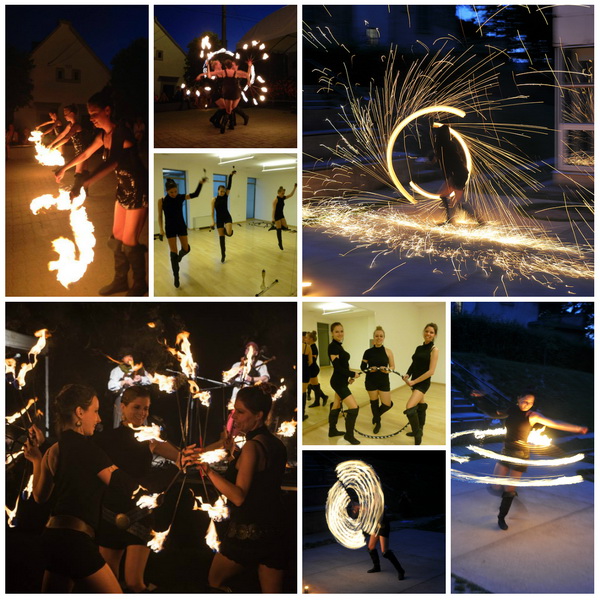 